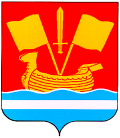 СОВЕТ ДЕПУТАТОВ КИРОВСКОГО МУНИЦИПАЛЬНОГО РАЙОНА ЛЕНИНГРАДСКОЙ ОБЛАСТИ ТРЕТЬЕГО СОЗЫВАР Е Ш Е Н И Еот 16 мая 2018 года № 37О внесении изменений в решение совета депутатов муниципального образования Кировский муниципальный район Ленинградской области от 22.06.2011 г. № 41 «О порядке назначения и выплаты пенсииза выслугу лет лицам, замещавшимдолжности муниципальной службы Кировского муниципального районаЛенинградской области, и доплаты к пенсиилицам, замещавшим выборные муниципальныедолжности в органах местного самоуправления Кировского муниципального района Ленинградскойобласти и выборные должности в органахгосударственной власти и управленияСоюза ССР и РСФСР на территорииКировского района Ленинградской области»В целях приведения нормативных правовых актов Кировского муниципального района Ленинградской области в соответствие с действующим законодательством, совет депутатов Кировского муниципального района Ленинградской области р е ш и л:1. Внести в приложение «Положение о порядке назначения и выплаты пенсии за выслугу лет лицам, замещавшим должности муниципальной службы Кировского муниципального района Ленинградской области, и доплаты к пенсии лицам, замещавшим выборные муниципальные должности в органах местного самоуправления Кировского муниципального района Ленинградской области и выборные должности в органах государственной власти и управления Союза ССР и РСФСР на территории Кировского района Ленинградской области», утвержденное решением совета депутатов муниципального образования Кировский муниципальный район Ленинградской области от 22 июня 2011 года № 41 (с изменениями и дополнениями, внесенными решениями совета депутатов Кировского муниципального района Ленинградской области от 20 июня 2012 года                   № 55, от 27 марта 2013 года № 18, от 27 августа 2014 года № 46, от                   18 февраля 2015 года № 49 и от 21 июня 2017 года № 44) «О порядке назначения и выплаты пенсии за выслугу лет лицам, замещавшим должности муниципальной службы Кировского муниципального района Ленинградской области, и доплаты к пенсии лицам, замещавшим выборные муниципальные должности в органах местного самоуправления Кировского муниципального района Ленинградской области и выборные должности в органах государственной власти и управления Союза ССР и РСФСР на территории Кировского района Ленинградской области» следующие изменения: 1.1. В подпункте 10.6.4. пункта 10.6. раздела 10 «Порядок обращения за пенсией за выслугу лет и доплатой к пенсии. Порядок рассмотрения заявлений о назначении пенсии за выслугу лет, об установлении доплаты к пенсии. Порядок оформления документов» слова «на его личный счет в Сберегательном банке Российской Федерации» заменить словами «на его личный счет в банке Российской Федерации».1.2. В пункте 11.2. раздела 11 «Порядок финансового обеспечения, порядок выплаты пенсии за выслугу лет и доплаты к пенсии за выслугу лет. Порядок перерасчета (индексации) размеров пенсии за выслугу лет и доплаты к пенсии» слова «на лицевые счета получателей, открытые в Сберегательном банке Российской Федерации» заменить словами «на лицевые счета получателей, открытые в банках Российской Федерации».2. Настоящее решение вступает в силу после опубликования.Глава муниципального района                                             Ю.С.Ибрагимов